Name ______________________________________		Period ________End Table Plan of Procedure #11Top Part 2Use the GLUE SCRAPER to scrape off any dried glue off both faces.  Clamp your top down to the bench top while using the glue scraper.Use the PANEL SAW to trim one end flat.Use the TABLE SAW to cut the top to the correct width and length.  Top will be 20” wide and 18 ½” long.Use the PLANER to surface your top down to 13/16”.Use the TIME SAVER SANDER to sand your top down to ¾” thick.Trace the TOP CURVE PATTERN on the front edge of your top.Use the BANDSAW to cut out the top curve pattern.  Remember to leave your line when cutting on the band saw.Use the DISC SANDER or BELT SANDER to sand your curve down to the line.Use the HAND ROUTER to round over the left and right ends and front edge of your top.  Leave the back edge flat.  Make sure your top is overhanging off the end of the bench top and clamped down tight.  Route the END GRAIN first.Write your name on the bottom face of your top.Teacher Signature _______________________Hand this paper in to the Turn-In Folder.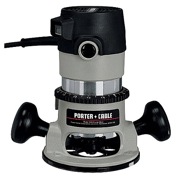 Hand Router